Safeguarding in our Parish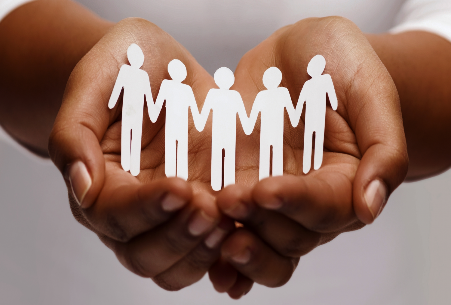 Our Parish Safeguarding Officer isDiocesan Safeguarding Teamsafeguarding@cofeguildford.org.uk, Tel. 01483 790379Normal working hours: Monday – Friday 9am-5pmSafe Spaces, an independent service supporting survivors of church-related abuse. Telephone: 0300 303 1056 (answerphone available outside of opening times) Email safespaces@victimsupport.org.uk WebChat via the Safe Spaces websiteFor all emergencies call 999The Multi-Agency Safeguarding Hub (MASH)Children’s Service social workers, Adult’s Service social workers, health and police staff.West Sussex	01403 229 900 (office hours)0300 222 6664 (out of hours) MASH@westsussex.gcsx.gov.ukDomestic AbuseWest Sussex	07834 968539 or 0330 222 818124hr National Domestic Abuse Helpline	0808 2000 247DeafHope (BSL)	text: 07970 350366Childline	    0800 1111National Society for the Prevention of Cruelty to ChildrenNSPCC	 0808 800 5000 or help@nspcc.org.ukNSPCC Sign Video link	nspcc.org.uk/about-us/contact-usSamaritans	  116123 or jo@samaritans.orgModern Day Slavery Helpline                                               0800 0121700Mental Health Crisis Helpline	     0300 5000 101Available 24 hours, seven days a week in West SussexStop it Now!	                                             0808 1000 900 www.stopitnow.org.uk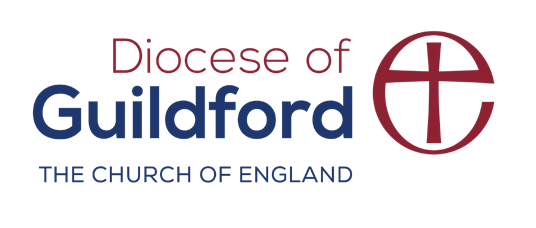 cofeguildford.org.uk/safeguarding